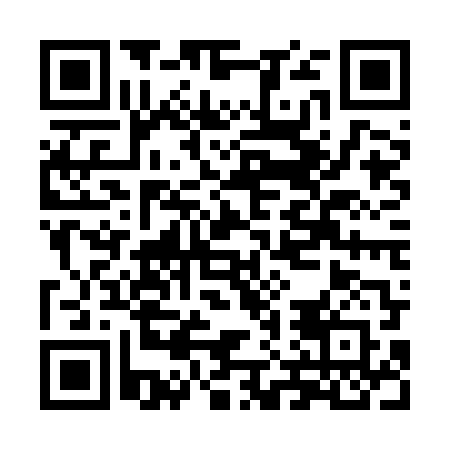 Ramadan times for Chinow Stary, PolandMon 11 Mar 2024 - Wed 10 Apr 2024High Latitude Method: Angle Based RulePrayer Calculation Method: Muslim World LeagueAsar Calculation Method: HanafiPrayer times provided by https://www.salahtimes.comDateDayFajrSuhurSunriseDhuhrAsrIftarMaghribIsha11Mon4:054:055:5711:443:375:325:327:1812Tue4:024:025:5411:443:385:345:347:2013Wed4:004:005:5211:433:405:365:367:2214Thu3:573:575:5011:433:415:385:387:2315Fri3:553:555:4711:433:435:395:397:2516Sat3:523:525:4511:433:445:415:417:2717Sun3:503:505:4311:423:455:435:437:2918Mon3:473:475:4111:423:475:445:447:3119Tue3:453:455:3811:423:485:465:467:3320Wed3:423:425:3611:413:495:485:487:3521Thu3:403:405:3411:413:515:505:507:3722Fri3:373:375:3111:413:525:515:517:3923Sat3:343:345:2911:413:535:535:537:4124Sun3:323:325:2711:403:555:555:557:4325Mon3:293:295:2511:403:565:565:567:4526Tue3:263:265:2211:403:575:585:587:4727Wed3:233:235:2011:393:596:006:007:4928Thu3:213:215:1811:394:006:016:017:5129Fri3:183:185:1511:394:016:036:037:5330Sat3:153:155:1311:384:026:056:057:5631Sun4:124:126:1112:385:047:067:068:581Mon4:104:106:0912:385:057:087:089:002Tue4:074:076:0612:385:067:107:109:023Wed4:044:046:0412:375:077:127:129:044Thu4:014:016:0212:375:097:137:139:075Fri3:583:586:0012:375:107:157:159:096Sat3:553:555:5712:365:117:177:179:117Sun3:523:525:5512:365:127:187:189:138Mon3:493:495:5312:365:137:207:209:169Tue3:463:465:5112:365:147:227:229:1810Wed3:433:435:4812:355:167:237:239:21